                                                     Corrigendum-IBihar Medical Services and Infrastructure Corporation Limited (BMSICL) had invited E-Bids from the interested parties for installation, operations and maintenance of MRI Machine in two medical college and hospitals of Bihar viz-(1) ANMMCH, Gaya; (2) VIMS, Pawapuri; in PPP mode vide Re-tender Notice Inviting Tender No.-BMSICL/2019-20/ME-159. In order to facilitate maximum participation of bidders the tender schedule is being revised as follows:-		Sd/-                                                                                             GM (Procurement)                                                                                                               BMSICL                                                                                                              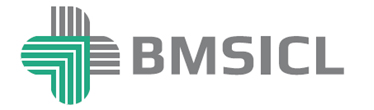 Bihar Medical Services & Infrastructure Corporation Limited    4th floor State Building Construction Corporation Limited Hospital Road, Shastri Nagar, Patna 800023, Phone/Fax: +91612 2283287,+ 91612 2283288Tender Reference No. BMSICL/2019-20/ME-159Date and time for downloading of bid document Up to 24th December 2019 till 17:00 Hrs.Last date and time of submission of online bids26th December 2019 up to 17:00 Hrs. Last date and time for submission of original documents of EMD and Document Fee 27th December 2019 till 14:00 Hrs.  Date, Time and Place of opening of Technical Bid27th December 2019 (at 15:00 Hrs.) on the website of www.eproc.bihar.gov.inin the office of BMSICL Date and time of opening of financial Bids To be announced later on www.eproc.bihar.gov.in 